Проект приказаВ целях приведения нормативных правовых актов Министерства финансов Республики Татарстан в соответствие с действующим законодательством               п р и к а з ы в а ю:1. Утвердить прилагаемые изменения, которые вносятся в Административный регламент исполнения Министерством финансов Республики Татарстан государственной функции по осуществлению контроля в финансово - бюджетной сфере, утвержденный приказом Министерства финансов Республики Татарстан от 6 июня 2014 г. № 21-72-21 «Об утверждении Административного регламента исполнения Министерством финансов Республики Татарстан государственной функции по осуществлению контроля в финансово - бюджетной сфере».2. Департаменту казначейства Министерства финансов Республики Татарстан направить настоящий приказ на государственную регистрацию в Министерство юстиции Республики Татарстан.Министр                                                                                   Р.Р. ГайзатуллинУТВЕРЖДЕНЫприказомМинистерства финансовРеспублики Татарстанот _______2017  № ____Изменения,которые вносятся в Административный регламент исполнения Министерством финансов Республики Татарстангосударственной функции по осуществлению контроля 
в финансово - бюджетной сфере1. Пункт 1.3 изложить в следующей редакции:«Министерство при осуществлении деятельности по контролю в финансово-бюджетной сфере осуществляет:а) полномочия по внутреннему государственному финансовому контролю в сфере бюджетных правоотношений:за соблюдением бюджетного законодательства Российской Федерации и иных нормативных правовых актов, регулирующих бюджетные правоотношения;за полнотой и достоверностью отчетности о реализации государственных программ Республики Татарстан, в том числе об исполнении государственных заданий;б) внутренний государственный финансовый контроль в отношении закупок товаров, работ, услуг для обеспечения нужд Республики Татарстан, предусмотренный частью 8 статьи 99 Федерального закона от 5 апреля 2013 года № 44-ФЗ «О контрактной системе в сфере закупок товаров, работ, услуг для обеспечения государственных и муниципальных нужд» (далее - Федеральный закон о контрактной системе):за соблюдением требований к обоснованию закупок, предусмотренных статьей 18 Федерального закона о контрактной системе, и обоснованности закупок;за соблюдением правил нормирования в сфере закупок, предусмотренного статьей 19 Федерального закона о контрактной системе;за обоснованием начальной (максимальной) цены контракта, цены контракта, заключаемого с единственным поставщиком (подрядчиком, исполнителем), включенной в план - график;за применением заказчиком мер ответственности и совершением иных действий в случае нарушения поставщиком (подрядчиком, исполнителем) условий контракта;за соответствием поставленного товара, выполненной работы (ее результата) или оказанной услуги условиям контракта;за своевременностью, полнотой и достоверностью отражения в документах учета поставленного товара, выполненной работы (ее результата) или оказанной услуги;за соответствием использования поставленного товара, выполненной работы (ее результата) или оказанной услуги целям осуществления закупки;в) контроль за исполнением местных бюджетов в случаях, предусмотренных законодательством.При исполнении государственной функции Министерство осуществляет последующий контроль по результатам исполнения бюджета Республики Татарстан в целях установления законности его исполнения, достоверности учета и отчетности.При осуществлении деятельности по контролю в отношении расходов, связанных с осуществлением закупок для обеспечения нужд Республики Татарстан в рамках одного контрольного мероприятия могут быть реализованы полномочия Министерства по контролю за соблюдением бюджетного законодательства Российской Федерации и иных нормативных правовых актов, регулирующих бюджетные правоотношения, а также полномочия, предусмотренные частью 8 статьи 99 Федерального закона о контрактной системе.Министерство проводит анализ осуществления главными распорядителями (распорядителями) и получателями средств бюджета Республики Татарстан, главными администраторами (администраторами) доходов бюджета Республики Татарстан, главными администраторами (администраторами) источников финансирования дефицита бюджета Республики Татарстан внутреннего финансового контроля и внутреннего финансового аудита.»;2. В пункте 1.5:а) абзац третий изложить в следующей редакции:«б) финансовые органы (главные распорядители (распорядители) и получатели средств бюджета, которым предоставлены межбюджетные трансферты) в части соблюдения ими целей, порядка и условий предоставления межбюджетных трансфертов, бюджетных кредитов, предоставленных из бюджета Республики Татарстан, а также достижения ими показателей результативности использования указанных средств, соответствующих целевым показателям и индикаторам, предусмотренным государственными (муниципальными) программами;»;б) в абзаце седьмом после слов «условий договоров (соглашений) о предоставлении средств из бюджета Республики Татарстан,» дополнить словами «государственных контрактов,», слова «договоров (соглашений) о предоставлении государственных гарантий Республики Татарстан» заменить словами «соблюдения ими целей, порядка и условий предоставления кредитов и займов, обеспеченных государственными гарантиями Республики Татарстан, целей, порядка и условий размещения средств бюджета в ценные бумаги таких юридических лиц»;в) абзац одиннадцатый изложить в следующей редакции:«к) заказчики, контрактные службы, контрактные управляющие, комиссии по осуществлению закупок и их члены, уполномоченные органы, уполномоченные учреждения, специализированные организации, действия которых направлены на осуществление в соответствии с Федеральным законом о контрактной системе закупок товаров, работ и услуг для обеспечения нужд Республики Татарстан.»;3. В абзаце восьмом подпункта 1.10.1 слова «нарушением бюджетного законодательства Российской Федерации и иных нормативных правовых актов, регулирующих бюджетные правоотношения.» исключить, дополнить словами «, а также о признании осуществленных закупок недействительными в соответствии с Гражданским кодексом Российской Федерации.»;4. Абзац третий подпункта 1.11.1 дополнить словами «, а также представлять возражения в письменной форме по результатам проведенного контрольного мероприятия;»;5. Абзац  третий подпункта 1.11.2  дополнить словами «, в том числе по запросам должностных лиц Министерства;»;6. В подпункте 1.12.1:а) абзац пятый изложить в следующей редакции:«б) предписания об устранении нарушений бюджетного законодательства Российской Федерации и иных нормативных правовых актов, регулирующих бюджетные правоотношения, и (или) требования о возмещении ущерба, причиненного такими нарушениями. При осуществлении полномочий, предусмотренных абзацами пятым - двенадцатым пункта 1.3 настоящего Регламента, Министерство направляет предписания об устранении нарушений законодательства Российской Федерации и иных нормативных правовых актов о контрактной системе в сфере закупок. При этом в рамках осуществления полномочий, предусмотренных абзацами шестым - восьмым пункта 1.3 настоящего Регламента, указанные предписания выдаются до начала закупки;»;б) в абзаце седьмом слова «письменных возражений» заменить словами «возражений в письменной форме»;7. В подпункте 2.3.1:а) в абзаце втором слова «выездной проверки, ревизии» заменить словами «контрольных действий по месту нахождения объекта контроля»;б) в абзаце шестом слова «выездной проверки, (ревизии)» заменить словами «контрольного действия по месту нахождения объекта контроля»;8. Абзац одиннадцатый подпункта 2.4.1 изложить в следующей редакции:«Формирование плана контрольных мероприятий Министерства осуществляется начальниками Отделов с учетом информации о планируемых (проводимых) иными государственными органами идентичных контрольных мероприятиях в целях исключения дублирования деятельности по контролю.»;9. Подпункт 2.4.2 изложить в следующей редакции:«Внеплановые контрольные мероприятия осуществляются на основании решения Министра, принятого в случаях:поступления обращений (поручений) Президента Республики Татарстан, Кабинета Министров Республики Татарстан, правоохранительных органов, депутатских запросов, обращений иных государственных органов, граждан и организаций, а также в случае обнаружения признаков соответствующих нарушений законодательства Российской Федерации;получения должностным лицом, ответственным за контрольное мероприятие в ходе исполнения должностных обязанностей информации о нарушениях законодательных и иных нормативных правовых актов по вопросам, отнесенным к сфере деятельности Министерства, в том числе из средств массовой информации;истечения срока исполнения ранее выданного предписания (представления);предусмотренных подпунктами 5.1.10, 5.2.5, и 5.3.5 настоящего Регламента.»;10. В разделе 5:а) абзац пятый изложить в следующей редакции:«Проведение выездной проверки (ревизии) состоит в осуществлении соответствующих контрольных действий в отношении объекта контроля по месту нахождения объекта контроля и оформлении акта выездной проверки.»;б) абзац шестнадцатый изложить в следующей редакции: «Решение о приостановлении (возобновлении) проведения контрольного мероприятия оформляется приказом Министра, в котором указываются основания приостановления (возобновления) контрольного мероприятия. Копия решения о приостановлении (возобновлении) проведения контрольного мероприятия направляется в адрес объекта контроля.»;11. В подпункте 5.1.2 после слов «в ходе встречных проверок» дополнить словами «и в результате анализа данных информационных систем, используемых Министерством»;12. В подпункте 5.1.8:а) в абзаце первом слово «или» заменить словами «и (или)»;б) в абзаце пятом слова «согласно приложению № 4 к настоящему Регламенту» заменить словами «, утвержденной приказом Министерства финансов Республики Татарстан»;13. В подпункте 5.1.10:а) в абзаце первом слова «согласно приложению № 7 к настоящему Регламенту» заменить словами «, утвержденной приказом Министерства финансов Республики Татарстан»;б) абзацы четвертый, пятый, шестой, седьмой, восьмой изложить в следующей редакции: «По результатам рассмотрения акта и иных материалов плановой камеральной проверки Министром принимается решение:а) о направлении предписания и (или) представления объекту контроля и (либо) наличии оснований для направления уведомления о применении бюджетных мер принуждения;б) об отсутствии оснований для направления предписания, представления и уведомления о применении бюджетных мер принуждения;в) о проведении внеплановой выездной проверки (ревизии).В случае выявления нарушений бюджетного законодательства Российской Федерации и требований законодательства, предусмотренных Федеральным законом о контрактной системе, уполномоченные должностные лица Министерства составляют протоколы об административных правонарушениях, предусмотренных Кодексом Российской Федерации об административных правонарушениях.»;14. Подпункт 5.1.11 изложить в следующей редакции:«Объект контроля вправе представить возражения в письменной форме на акт камеральной проверки в течение десяти рабочих дней со дня получения акта, которые приобщаются к материалам проверки. Возражения направляются нарочным либо заказным почтовым отправлением с уведомлением о вручение.»;15. Подпункт 5.1.12 изложить в следующей редакции:«Министр на основании мотивированного обращения руководителя проверочной (ревизионной) группы может назначить проведение обследования.По результатам обследования оформляется заключение, которое прилагается к материалам камеральной проверки.Обследование, проводимое в рамках плановых камеральных проверок, проводится в сроки, не превышающие установленные для данных проверок. Обследование осуществляется в соответствии с подпунктами 5.1.4 - 5.1.7, 
5.3.4 - 5.3.6 настоящего Регламента.Встречные проверки назначаются и проводятся в порядке, установленном для выездных или камеральных проверок в соответствии с настоящим Регламентом.Срок проведения встречных проверок не может превышать двадцать рабочих дней.Лица и организации, в отношении которых проводится встречная проверка, обязаны представить для ознакомления информацию, документы и материалы, относящиеся к тематике камеральной проверки, а по письменному запросу (требованию) руководителя проверочной (ревизионной) группы обязаны представить копии документов и материалов, относящихся к тематике камеральной проверки, которые по окончании встречной проверки прилагаются к материалам камеральной проверки.Результаты встречной проверки оформляются актом, который прилагается к материалам камеральной проверки.По результатам встречной проверки представления и предписания объекту встречной проверки не направляются.»;16. В абзаце втором подпункта 5.2.2 слова «контрольное мероприятие» заменить словами «контрольное действие по месту нахождения объекта контроля»;17. В подпункте 5.2.4:а) абзац пятый изложить в следующей редакции:«При воспрепятствовании доступу проверочной (ревизионной) группы на территорию или в помещение объекта контроля, а также по фактам непредставления или несвоевременного представления должностными лицами объекта контроля информации, документов и материалов, запрошенных при проведении выездной проверки (ревизии), руководителем проверочной (ревизионной) группы составляется акт по форме, утвержденной приказом Министерства финансов Республики Татарстан.»;б) в абзаце шестом: предложение первое исключить;дополнить предложением следующего содержания: «Проведение и результаты контрольных действий по фактическому изучению деятельности объекта контроля оформляются соответствующими актами.»;в) в абзаце седьмом слова «согласно приложению № 6 к настоящему Регламенту» заменить словами «, утвержденной приказом Министерства финансов Республики Татарстан»;г) в абзаце десятом после слова «группы» дополнить словами «в случае невозможности получения необходимой информации (документов, материалов) в ходе проведения контрольных действий в рамках выездной проверки (ревизии)»;д) абзац шестнадцатый изложить в следующей редакции:«- при отсутствии бухгалтерского (бюджетного) учета у объекта контроля или нарушении объектом контроля правил ведения бухгалтерского (бюджетного) учета, которое делает невозможным дальнейшее проведение проверки (ревизии), - на период восстановления объектом контроля документов, необходимых для проведения выездной проверки (ревизии), а также приведения объектом контроля в надлежащее состояние документов учета и отчетности;»;е) дополнить новым абзацем двадцать первым следующего содержания: «- при наличии обстоятельств, которые делают невозможным дальнейшее проведение проверки (ревизии) по причинам, не зависящим от проверочной (ревизионной) группы, включая наступление обстоятельств непреодолимой силы.»;ж) абзац двадцать первый считать абзацем двадцать вторым и в нем слова «течение ее срока прерывается» заменить словами «срок проведения контрольных действий по месту нахождения объекта контроля прерывается, но не более чем на шесть месяцев»;з) абзацы двадцать второй - двадцать седьмой считать соответственно абзацами двадцать третьим - двадцать восьмым;18. В подпункте 5.2.5:а) в абзаце первом слова «согласно приложению № 7 к настоящему Регламенту» заменить словами «, утвержденной приказом Министерства финансов Республики Татарстан»;в) в абзаце десятом слова «письменных возражений» заменить словами «возражений в письменной форме»;г) абзац одиннадцатый изложить в следующей редакции: «В случае выявления нарушений бюджетного законодательства Российской Федерации и требований законодательства, предусмотренных Федеральным законом о контрактной системе, уполномоченные должностные лица Министерства составляют протоколы об административных правонарушениях, предусмотренных Кодексом Российской Федерации об административных правонарушениях.»;д) абзац тринадцатый изложить в следующей редакции:«При осуществлении полномочий по внутреннему государственному финансовому контролю в сфере бюджетных правоотношений Министерство:а) направляет представления, содержащие обязательную для рассмотрения информацию о выявленных нарушениях бюджетного законодательства Российской Федерации и иных нормативных правовых актов, регулирующих бюджетные правоотношения, нарушениях условий договоров (соглашений) о предоставлении средств из бюджета Республики Татарстан, государственных контрактов, целей, порядка и условий предоставления кредитов и займов, обеспеченных государственными гарантиями, целей, порядка и условий размещения средств бюджета Республики Татарстан в ценные бумаги объектов контроля, а также требования о принятии мер по устранению причин и условий таких нарушений или требования о возврате предоставленных средств бюджета Республики Татарстан, обязательные для рассмотрения в установленные в указанном документе сроки или в течение тридцати календарных дней со дня его получения, если срок не указан;б) направляет предписания, содержащие обязательные для исполнения в указанный в предписании срок требования об устранении нарушений бюджетного законодательства Российской Федерации и иных нормативных правовых актов, регулирующих бюджетные правоотношения, нарушений условий договоров (соглашений) о предоставлении средств из бюджета Республики Татарстан, государственных контрактов, целей, порядка и условий предоставления кредитов и займов, обеспеченных государственными гарантиями, целей, порядка и условий размещения средств бюджета Республики Татарстан в ценные бумаги объектов контроля и (или) требования о возмещение причиненного ущерба бюджету Республики Татарстан;в) применяет бюджетные меры принуждения.При осуществлении полномочий, предусмотренных абзацами 
пятым - двенадцатым пункта 1.3 настоящего Регламента, Министерство направляет предписания об устранении нарушений законодательства Российской Федерации и иных нормативных правовых актов о контрактной системе в сфере закупок. При этом в рамках осуществления полномочий, предусмотренных абзацами 
пятым - двенадцатым пункта 1.3 настоящего Регламента, указанные предписания выдаются до начала закупки.Применение бюджетных мер принуждения осуществляется в порядке, установленном Министерством.Министерство направляет объекту контроля представления и (или) предписания, которые в течение 10 рабочих дней со дня принятия решения об их направлении направляются (вручаются) представителю объекта контроля.»;е) в абзаце четырнадцатом слова «нарушением бюджетного законодательства Российской Федерации и иных нормативных правовых актов, регулирующих бюджетные правоотношения» исключить;19. Подпункт 5.2.6 изложить в следующей редакции:«Объект контроля вправе представить возражения в письменной форме на акт плановой выездной проверки (ревизии) в течение десяти рабочих дней со дня получения такого акта. Возражения объекта контроля прилагаются к материалам плановой выездной проверки (ревизии).»;20. В абзаце восьмом подпункта 5.3.5 после слов «назначить проведение» дополнить словом «внеплановой»;21. Подпункт 5.3.7 считать подпунктом 5.3.6 и изложить в следующей редакции:«Объект контроля вправе представить возражения в письменной форме на акт выездной проверки в течение десяти рабочих дней со дня получения акта, которые приобщаются к материалам проверки. Возражения направляются нарочным либо заказным почтовым отправлением с уведомлением о вручение.»;22. Подпункт 5.3.8 считать подпунктом 5.3.7;23. По тексту приложений № 2, № 2а к Административному регламенту исполнения Министерством финансов Республики Татарстан государственной функции по осуществлению контроля в финансово - бюджетной сфере от 06.06.2014 № 21-72-21:а) слова «письменное возражение» заменить словами «возражение в письменной форме»;б) слова «Заключение на возражения по акту» исключить;24. Признать утратившими силу приложения № 4 - № 7 к Административному регламенту исполнения Министерством финансов Республики Татарстан государственной функции по осуществлению контроля в финансово - бюджетной сфере от 06.06.2014 № 21-72-21. МИНИСТЕРСТВО  ФИНАНСОВРЕСПУБЛИКИ  ТАТАРСТАН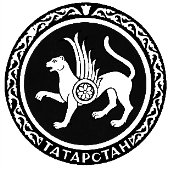 ТАТАРСТАН РЕСПУБЛИКАСЫФИНАНС  МИНИСТРЛЫГЫПРИКАЗБОЕРЫКБОЕРЫК2017г. Казань№21-72О внесении изменений в Административный регламент исполнения Министерством финансов Республики Татарстан государственной функции по осуществлению контроля в финансово - бюджетной сфере, утвержденный приказом Министерства финансов Республики Татарстан от 6 июня 2014 г. № 21-72-21 «Об утверждении Административного регламента исполнения Министерством финансов Республики Татарстан государственной функции по осуществлению контроля в финансово - бюджетной сфере»